AKAIMS Behavioral Health Assessment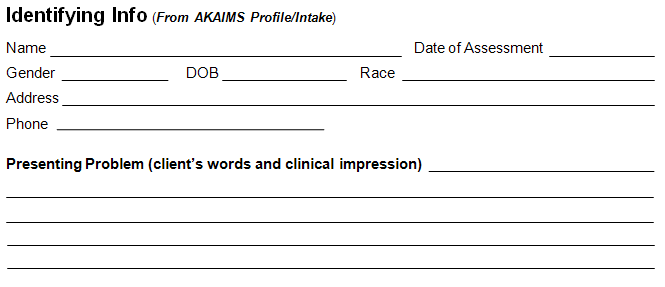 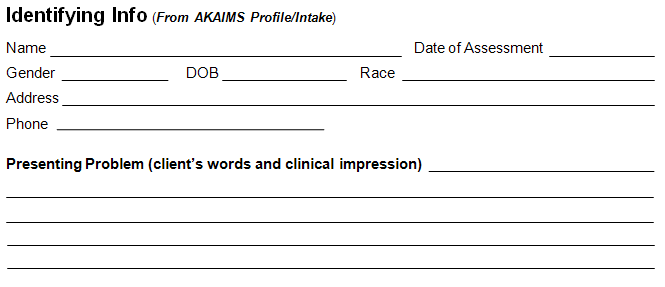 Family HistoryMedicalMental HealthSubstance AbuseAKClient History and Current StatusCurrent Living Arrangement 	_________________________________________________________________________________________________________________________________________________________________________________________________________________________Financial Status 	__________________________________________________________________________________________________________________________________________________________________________________________________________________________________Legal History and Current Involvement	_________________________________________________________________________________________________________________________________________________________________________________________________________________Social History 	____________________________________________________________________	________________________________________________________________________________________________________________________________________________________________Family/Peer	______________________________________________________________________	________________________________________________________________________________________________________________________________________________________________Work/Education	___________________________________________________________________	________________________________________________________________________________________________________________________________________________________________Medical	_________________________________________________________________________	________________________________________________________________________________________________________________________________________________________________Client History and Current Status 2Mental Health History and Current Status	_______________________________________________	________________________________________________________________________________________________________________________________________________________________________________________________________________________________________________Drug and Alcohol History and Current Status	____________________________________________	________________________________________________________________________________________________________________________________________________________________________________________________________________________________________________Developmental History (include prenatal care that assesses for FAS/FAE if applicable)	___________________________________________________________________________________________________________________________________________________________________________________________________________________________________________________________Functional Impairment _____________________________________________________________	________________________________________________________________________________________________________________________________________________________________Mental Status Exam	_______________________________________________________________	________________________________________________________________________________________________________________________________________________________________Clinical Impressions Summary	_______________________________________________________	________________________________________________________________________________________________________________________________________________________________________________________________________________________________________________Client History and Current Status 3Eligibility Summary	________________________________________________________________________________________________________________________________________________Problem Summary List	_____________________________________________________________	________________________________________________________________________________________________________________________________________________________________Strengths/Resources	_______________________________________________________________	________________________________________________________________________________________________________________________________________________________________Prognosis (circle one)  	Excellent	Good	Fair	PoorComments/ Documents Reviewed ____________________________________________________	________________________________________________________________________________________________________________________________________________________________Services the Family Wants	__________________________________________________________________________________________________________________________________________________________________________________________________________________________Recommendations	_________________________________________________________________________________________________________________________________________________________________________________________________________________________________Client DiagnosisPrimary 	_________________________________________________________________________Secondary	_______________________________________________________________________ Tertiary__________________________________________________________________________Signatures:Clinician: 	Date:Client:	Date:Other:	Date:[All areas in this document for adding text may be increased or decreased to accommodate client comments or clinical impressions as needed. This form only provides an outline of what is asked in the digital file in AKAIMS, where text boxes can be left blank or may contain many words as needed. This form is just to provide the outline to match the electronic document, for your convenience.]Code(s)Description(s)Specifier(s)PrincipalBehavioralMedicalPsychosocial   